Маршрутный лист, как средство формирования музейной культуры.Был разработан: Филипповой Н.А.,учителем начальных классов МБОУ «СОШ №2» г.ЧебоксарыДанный маршрутный лист был разработан с целью - раскрытия потенциала внедрения в образовательный процесс маршрутного листа, как средства формирования музейной культуры детей младшего школьного возраста. Задания должны содержат  в себе много наглядного материала, представленного картинками, граффити и карикатурами. Задания просты в заполнении, т.е. могут заполняться детьми по дороге, в пути, стоя. Результаты апробации маршрутного листа показывают интерес младших школьников к данному средству. Маршрутный лист формирует становление устойчивого желания посещать музеи, применяющие данные средства. 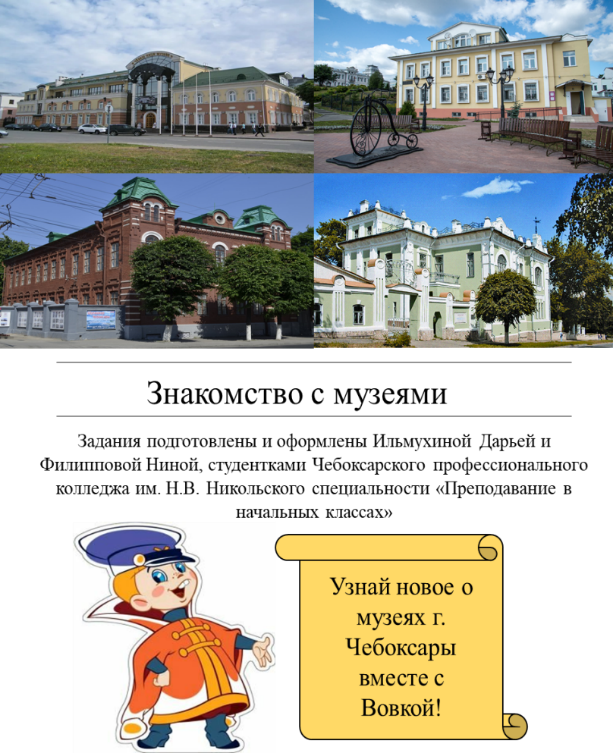 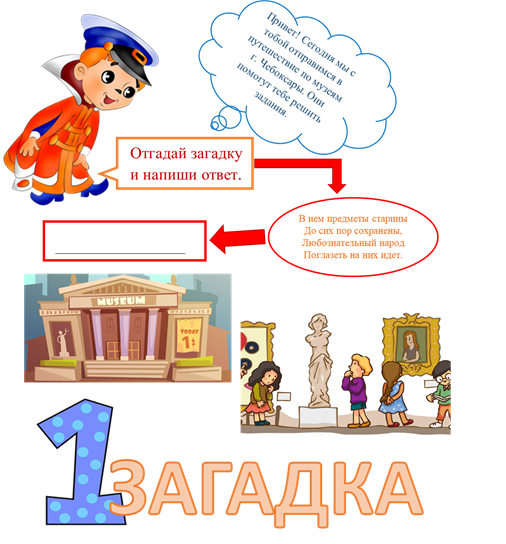 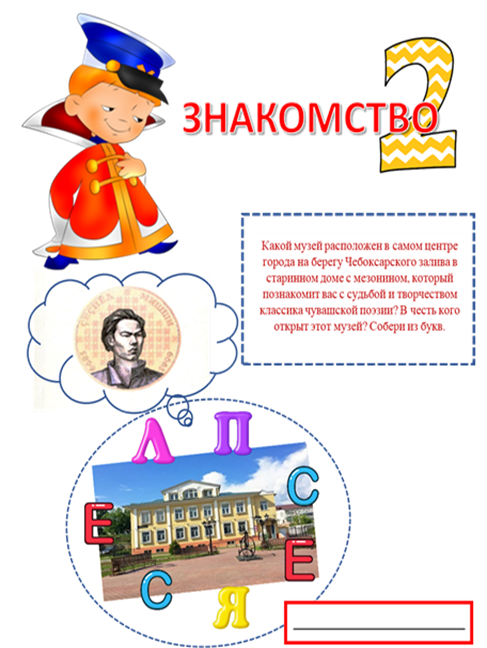 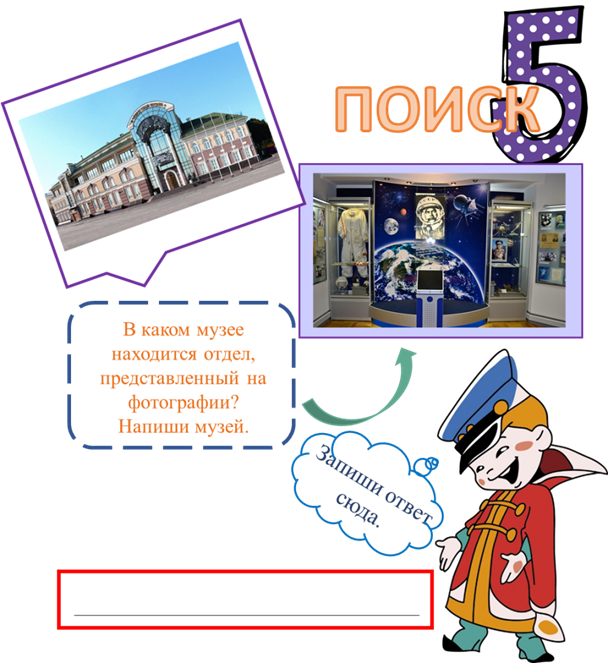 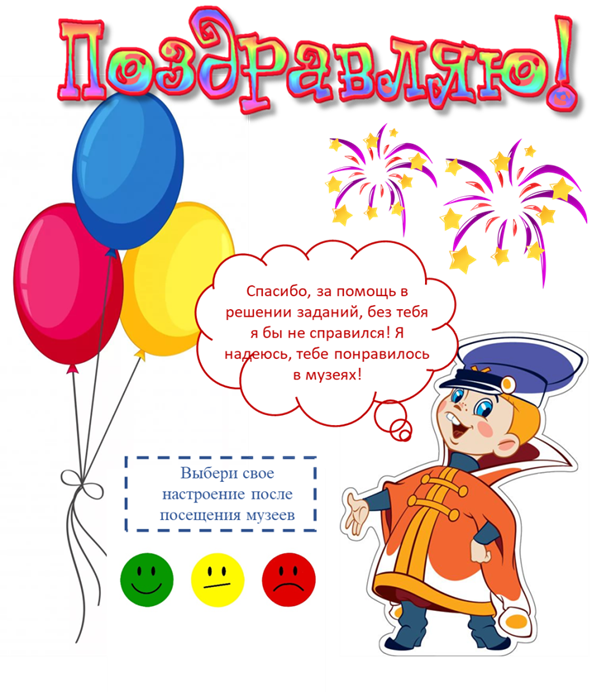 